Publicado en Madrid el 11/10/2018 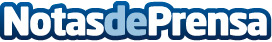 Grupo Agrotecnología participará en ABIM 2018 Grupo Agrotecnología presentará dos ponencias en el encuentro anual de fabricantes de productos para biocontrol ABIM 2018 en Basel (Suiza) con dos conferencias "Overcoming instability of natural extract based products with smart formulations" y "Boosting microbial biocontrol products with efficient formulations"Datos de contacto:Francisco Trejo Jiménez639334787Nota de prensa publicada en: https://www.notasdeprensa.es/grupo-agrotecnologia-participara-en-abim-2018_1 Categorias: Internacional Finanzas Ecología Industria Alimentaria Emprendedores Eventos Innovación Tecnológica http://www.notasdeprensa.es